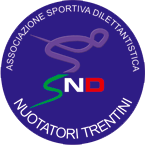 7° MANIFESTAZIONE PROPAGANDA - GARDOLO 8 MAGGIO 2011ore 09.00 riscaldamento esordienti c e allieviore 09.20 esibizione nuoto alternativoore 09.30 inizio gare25 farfalla esordienti c m/f50 rana allievi 2001-2002 m/f25 dorso esordienti c m/f25 rana esordienti c m/f50 stile libero allievi 2001-2002 m/f25 stile libero esordienti c m/fDidattica n° 1: 25 m nuoto con sottopassaggi allievi 2001-2002 m/fpremiazione ed esibizione nuoto sincronizzatoore 11 riscaldamento amatori 1-2-3ore 11.20 inizio gare50 delfino amatori 1-2-3 m/f50 dorso amatori 1-2-3 m/f50 rana amatori 1-2-3 m/f50 stile libero amatori 1-2-3 m/fpremiazioneamatori ed esordienti C possono partecipare a max 2 gare mentre gli allievi ad 1 gara + la didattica